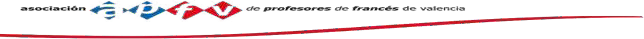 CONCOURS DE PRODUCTION EN LANGUE FRANÇAISE 2020-2021« LES RÉSEAUX SOCIAUX »(Écrivez les données de façon claire et précise)ÉLÈVE 1 :                                                                                                                                      NOMS	...........................................................................................................PRÉNOM	.........................................................................................................PHOTOÉLÈVE 2 : NOMS	.........................................................................................................PRÉNOM	............................................................................................................PHOTOÉTABLISSEMENT NOM ET ADRESSE	................................................................................................................................................................................................COURRIEL PROFESSEUR	....................................................................................TÉLÉPHONE PERSONNEL PROFESSEUR (obligatoire) ....................................................................................Fait à...................................., le ......................................2021ASOCIACIÓN DE PROFESORES DE FRANCÉS DE VALENCIAINSTITUTO FRANCÉS - C/ Moro Zeit, 6 - 46001 ValenciaE-mail: assprofval@gmail.com - Web: http://www.apfvalencia.com– Blog:http://apfvalblog.blogspot.com